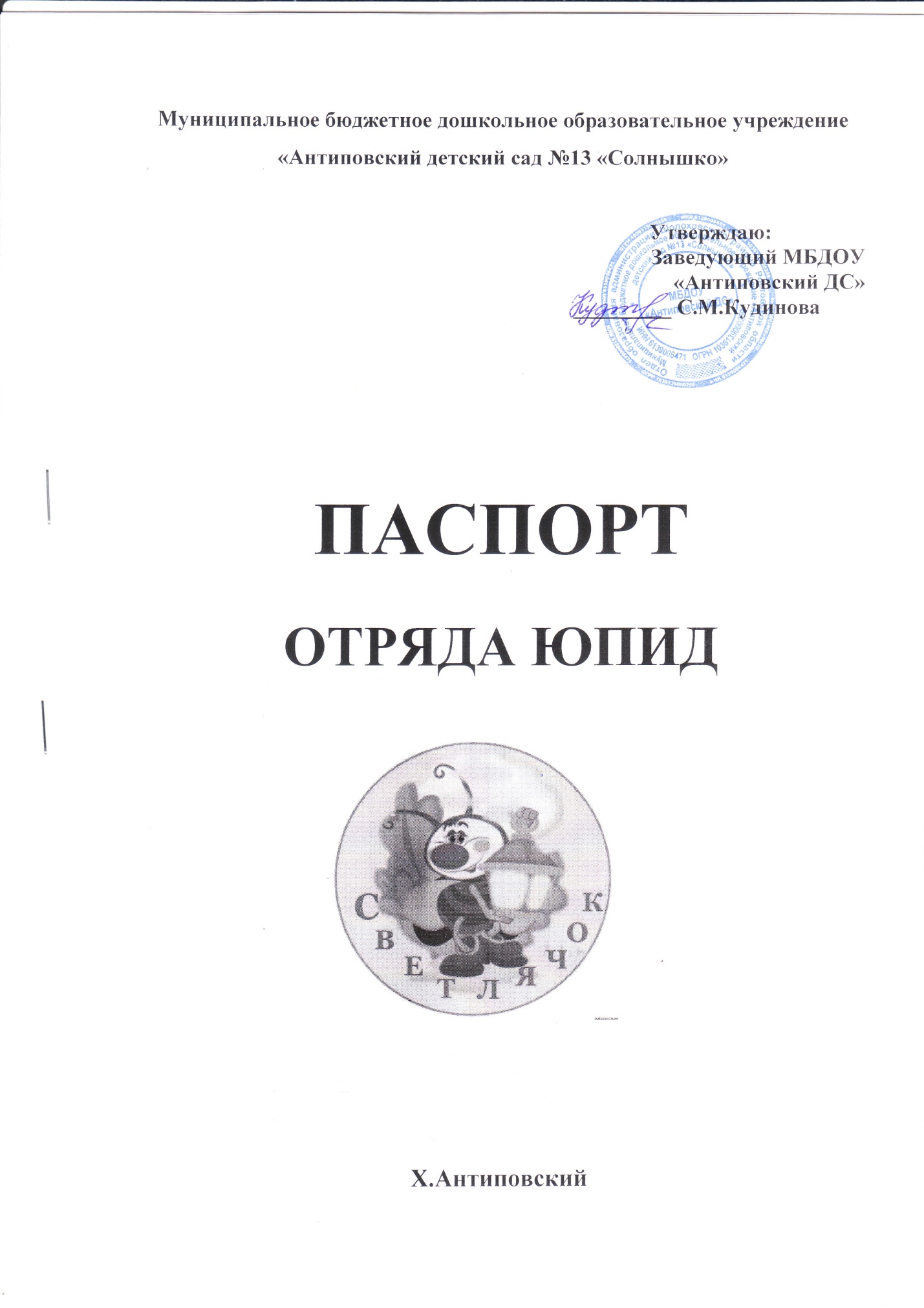 ТЕРРИТОРИЯ: х. Антиповский,  ул. Заречная 16ОБРАЗОВАТЕЛЬНОЕ УЧРЕЖДЕНИЕ:МБДОУ «Антиповский ДС»ПРЕДСЕДАТЕЛЬ ОТРЯДА: Фролова В..В. - воспитательРУКОВОДИТЕЛЬ ОТРЯДА ЮПИД: Попова В.С. -воспитательКОМАНДИР ОТРЯДА:имеетсяКОЛИЧЕСТВО ОТРЯДА ЮПИД: 10 человекНАЛИЧИЕ ФОРМЫ: имеетсяНАЗВАНИЕ: «Светлячок» ДЕВИЗ:«Мы светим ночью, светим днем, мы никогда не подведем»ЭМБЛЕМА ОТРЯДА:имеется РЕЧЕВКА:Чтобы жить не зная огорчения,Чтобы бегать, плавать и летать,Ты должен Правила движенияВсегда и всюду соблюдать!ПЛАНА РАБОТЫ:Наш отряд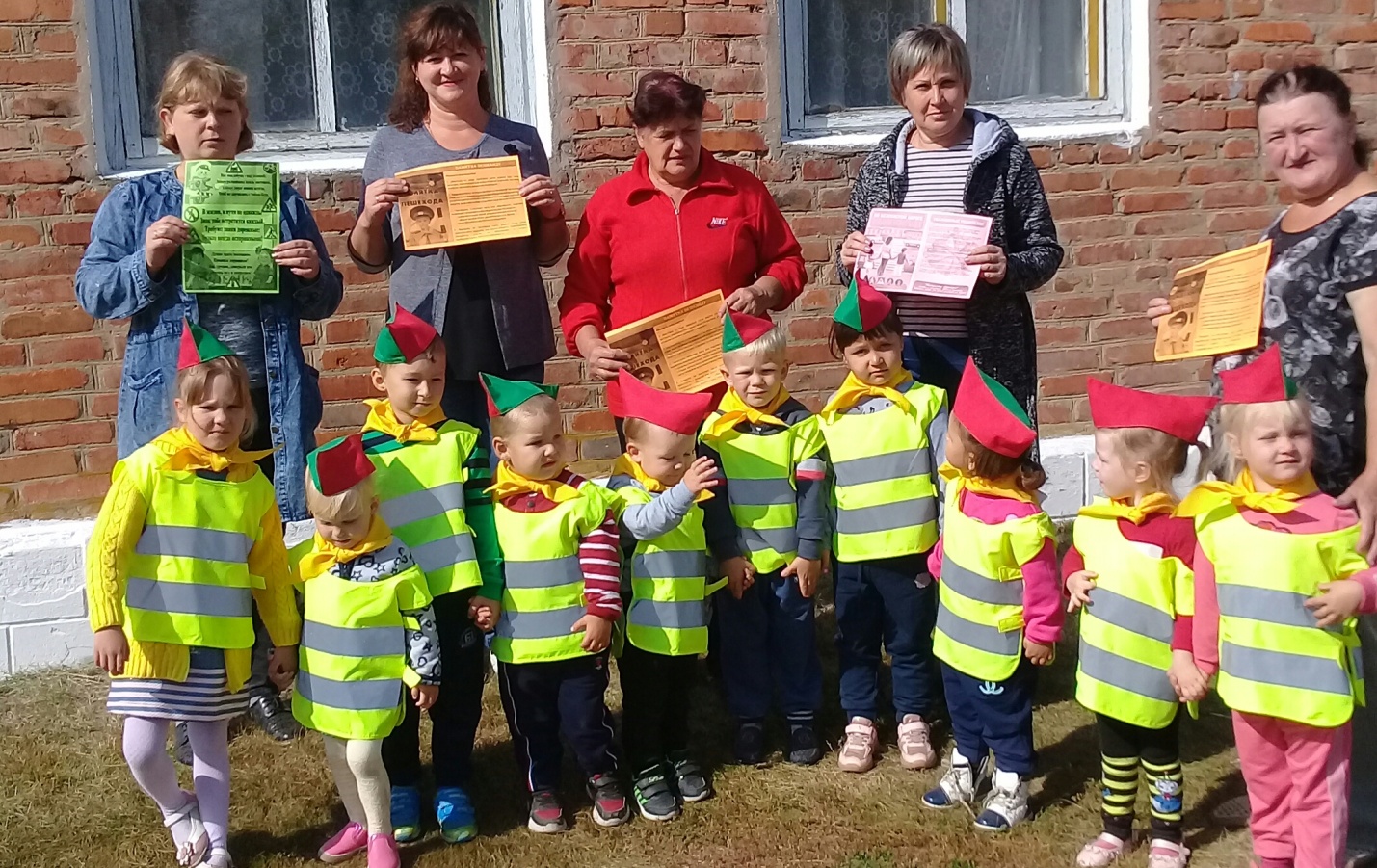 Наш уголок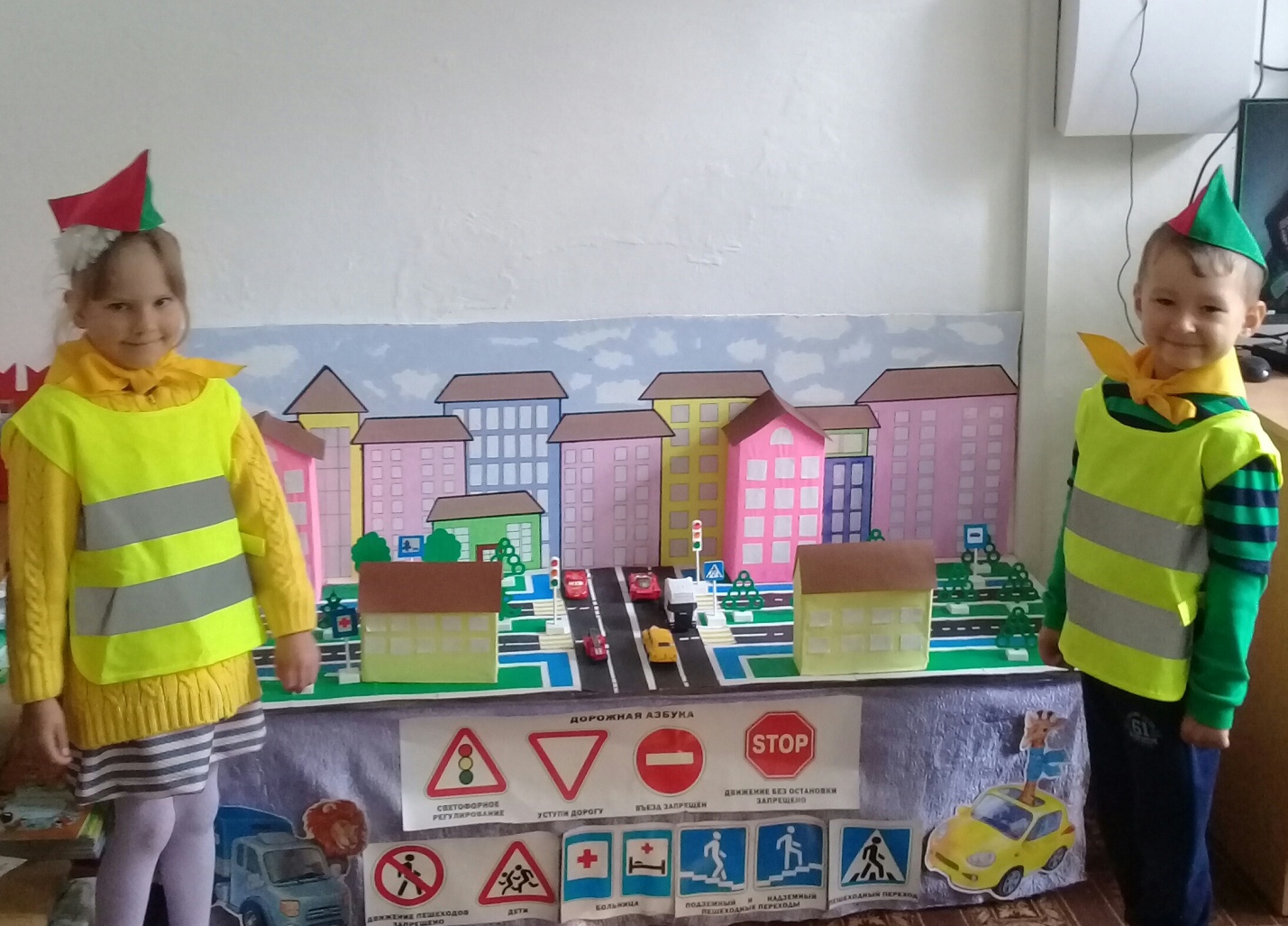  Эмблема отряда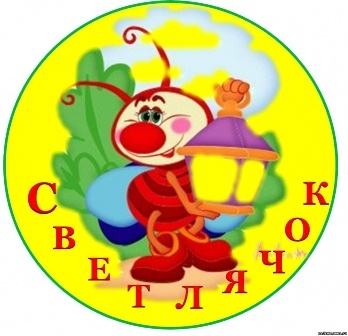 №п.п.Наименование мероприятийНаименование мероприятийОтветственный за выполнениеОтветственный за выполнениеОтветственный за выполнение1.2.2.3.3.3.АВГУСТ-СЕНТЯБРЬАВГУСТ-СЕНТЯБРЬАВГУСТ-СЕНТЯБРЬАВГУСТ-СЕНТЯБРЬАВГУСТ-СЕНТЯБРЬАВГУСТ-СЕНТЯБРЬ1Определение состава ЮПИД. Выбор командира отряда.Определение состава ЮПИД. Выбор командира отряда.Руководитель отрядаРуководитель отрядаРуководитель отряда2Выпуск стенгазеты о целях и задачах отряда ЮПИД, предстоящей работе.Выпуск стенгазеты о целях и задачах отряда ЮПИД, предстоящей работе.Командир отрядаКомандир отрядаКомандир отряда3Занятие с членами отряда ЮПИД Занятие с членами отряда ЮПИД Руководитель отрядаРуководитель отрядаРуководитель отряда4Экскурсия к перекрёстку с целью выявления нарушителей при переходе через дорогуЭкскурсия к перекрёстку с целью выявления нарушителей при переходе через дорогуШтаб отрядаШтаб отрядаШтаб отряда5Составление схем безопасных маршрутов детей в детский сад и обратно.Составление схем безопасных маршрутов детей в детский сад и обратно.Штаб отрядаШтаб отрядаШтаб отряда6Оборудование  уголка безопасности дорожного движения.Оборудование  уголка безопасности дорожного движения.Штаб отрядаШтаб отрядаШтаб отрядаОКТЯБРЬОКТЯБРЬОКТЯБРЬОКТЯБРЬОКТЯБРЬОКТЯБРЬ1Проведение акции «Помните правила дородного движения»Проведение акции «Помните правила дородного движения»Руководитель отрядаКомандир отрядаРуководитель отрядаКомандир отрядаРуководитель отрядаКомандир отряда2Организовать конкурс рисунков «По дороге в детский сад».Организовать конкурс рисунков «По дороге в детский сад».Руководитель отрядаРуководитель отрядаРуководитель отряда3Проведение занятий с членами отряда ЮПИД (еженедельно)Проведение занятий с членами отряда ЮПИД (еженедельно)Руководитель отрядаКомандир отрядаРуководитель отрядаКомандир отрядаРуководитель отрядаКомандир отряда4Выпуск стенгазеты для  родителей по профилактике дорожно-транспортного травматизма «Весёлый светофорик»Выпуск стенгазеты для  родителей по профилактике дорожно-транспортного травматизма «Весёлый светофорик»Штаб отрядаШтаб отрядаШтаб отрядаНОЯБРЬНОЯБРЬНОЯБРЬНОЯБРЬНОЯБРЬНОЯБРЬ1Презентация для детей «Дорого доброй, путь!» Презентация для детей «Дорого доброй, путь!» Штаб отрядаШтаб отрядаШтаб отряда2Изготовление и раздача на улицах города буклетов о последствиях превышения скорости водителям автотранспортных средств: «Водитель, не спеши!»Изготовление и раздача на улицах города буклетов о последствиях превышения скорости водителям автотранспортных средств: «Водитель, не спеши!»Руководитель отряда Штаб отряда Руководитель отряда Штаб отряда Руководитель отряда Штаб отряда 33Проведение тематического занятия «Светофор»Проведение тематического занятия «Светофор»Председатель отрядаРуководитель отрядаКомандир отряда44Проведение занятий с членами отряда ЮПИД (еженедельно)Проведение занятий с членами отряда ЮПИД (еженедельно)Председатель отряда Руководитель отрядаКомандир отряда55КОНСУЛЬТАЦИЯ ДЛЯ РОДИТЕЛЕЙ«СОБЛЮДАЕМ ПРАВИЛА ДОРОЖНОГО ДВИЖЕНИЯ»КОНСУЛЬТАЦИЯ ДЛЯ РОДИТЕЛЕЙ«СОБЛЮДАЕМ ПРАВИЛА ДОРОЖНОГО ДВИЖЕНИЯ»Штаб отрядаДЕКАБРЬДЕКАБРЬДЕКАБРЬДЕКАБРЬДЕКАБРЬ11Ситуативный разговор с ребятами старшей группы «Для чего нужны световозвращающие элементы?»Ситуативный разговор с ребятами старшей группы «Для чего нужны световозвращающие элементы?»Руководитель отрядаШтаб отряда22Штаб отряда33Организовать выставку детско – родительских рисунков «Зеленый огонек».Организовать выставку детско – родительских рисунков «Зеленый огонек».Штаб отряда44Проведение занятий с членами отряда ЮПИД (еженедельно)Проведение занятий с членами отряда ЮПИД (еженедельно)Председатель отрядаРуководитель отрядаКомандир отряда55Выпуск стенгазета с отчётом о проделанной работе за месяц.Выпуск стенгазета с отчётом о проделанной работе за месяц.Штаб отрядаЯНВАРЬЯНВАРЬЯНВАРЬЯНВАРЬЯНВАРЬ11Провести конкурс рассказов о светофоре.Провести конкурс рассказов о светофоре.Штаб отряда22Тематическое занятие для ребят средней группы «Дорожные знаки»Тематическое занятие для ребят средней группы «Дорожные знаки»Штаб отряда33Проведение занятий с членами отряда ЮПИД (еженедельно)Проведение занятий с членами отряда ЮПИД (еженедельно)Председатель отрядаРуководитель отрядаКомандир отряда44 Проведение спортивно-развлекательного досуга«Веселый светофор» Проведение спортивно-развлекательного досуга«Веселый светофор»Руководитель отряда Штаб отрядаФЕВРАЛЬФЕВРАЛЬФЕВРАЛЬФЕВРАЛЬФЕВРАЛЬ11Организовать просмотр мультимедийной презентации «В стране дорожных знаков».Организовать просмотр мультимедийной презентации «В стране дорожных знаков».Руководитель отряда 22Изготовление и раздача информационных буклетов «Для чего нужны световозвращающие элементы?»Изготовление и раздача информационных буклетов «Для чего нужны световозвращающие элементы?»Руководитель отряда Штаб отряда33Проведение занятий с членами отряда ЮПИД (еженедельно)Проведение занятий с членами отряда ЮПИД (еженедельно)Председатель отряда Руководитель отрядаКомандир отряда44Проведение акции «Внимание дети!»Проведение акции «Внимание дети!»Председатель отряда Руководитель отрядаКомандир отрядаМАРТМАРТМАРТМАРТМАРТ11Организовать наблюдение:«Специальные машины», с целью уточнения  назначения и названия спец-транспорта.Организовать наблюдение:«Специальные машины», с целью уточнения  назначения и названия спец-транспорта.Руководитель отряда Штаб отряда22Подготовить и провести викторину «Как ты знаешь Правила безопасного поведения на улицах и дорогах» Подготовить и провести викторину «Как ты знаешь Правила безопасного поведения на улицах и дорогах» Штаб отряда33Проведение занятий с членами отряда ЮПИД (еженедельно)Проведение занятий с членами отряда ЮПИД (еженедельно)Председатель отряда Руководитель отрядаКомандир отряда44Акция ЮПИД «Детское кресло»Акция ЮПИД «Детское кресло»Председатель отряда Руководитель отрядаКомандир отряда55Раздача памяток родителям «Безопасность на первом месте!»Раздача памяток родителям «Безопасность на первом месте!»Руководитель отряда Штаб отрядаАПРЕЛЬАПРЕЛЬАПРЕЛЬАПРЕЛЬАПРЕЛЬ11Инсценирование «Три сигнала светофора»)Инсценирование «Три сигнала светофора»)Штаб отряда22Организовать просмотр мультимедийной презентации «Дисциплина на улицах, дорогах и в транспорте - залог безопасности».Организовать просмотр мультимедийной презентации «Дисциплина на улицах, дорогах и в транспорте - залог безопасности».Руководитель отряда33Проведение акции « Будь осторожен водитель»Проведение акции « Будь осторожен водитель»Руководитель отряда Штаб отряда44Проведение занятий с членами отряда ЮПИД (еженедельно)Проведение занятий с членами отряда ЮПИД (еженедельно)Председатель отряда Руководитель отрядаКомандир отряда55Консультация для родителей «Дорога не терпит шалости – наказывает без жалости».Консультация для родителей «Дорога не терпит шалости – наказывает без жалости».Руководитель отряда Штаб отрядаМАЙМАЙМАЙМАЙМАЙ11КВН «Зеленая улица»: привлечение родителей и ребят с целью закрепления у детей знаний правил дорожного движенияКВН «Зеленая улица»: привлечение родителей и ребят с целью закрепления у детей знаний правил дорожного движенияРуководитель отряда Штаб отряда22Организовать фотовыставку «Мой ребенок в автокресле».Организовать фотовыставку «Мой ребенок в автокресле».Руководитель отряда Командир отряда33Проведение занятий с членами отряда ЮПИД (еженедельно)Проведение занятий с членами отряда ЮПИД (еженедельно)Руководитель отрядаКомандир отряда44Акция «Добрая дорога детства» в Деньзащиты детей.Акция «Добрая дорога детства» в Деньзащиты детей.Руководитель отряда Штаб отряда55Презентация отчёта о проделанной работе за месяц.Презентация отчёта о проделанной работе за месяц.Руководитель отряда Штаб отряда